Spelling and memory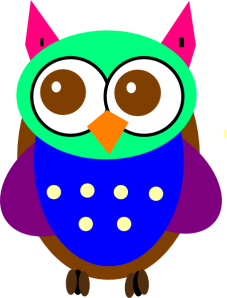 	Week of November 4-8Spelling- ff phonics soundredwindrumoffcliffstiffcuffsaidheremuffinMemory- said by FridayGive thanks to the Lord, for His steadfast love endures forever. 2 Chronicles 20:21